Darovacia zmluva uzavretá medzi účastníkmi1.	Identifikačné údaje o darcoviMeno a priezvisko: Adresa trvalého pobytu: Rodné číslo: Číslo platobného účtu: Obchodné meno banky: /ďalej len darca/2.	Identifikačné údaje obdarovanéhoOrganizácia: Pirátska strana - SlovenskoAdresa: Pri lesostepi 3838/5, 841 10  Bratislava-Devín, Slovenská republikaIČO: 42228034Registrácia:  MV SR: 203-006/07295Zastúpená: Zuzana Šubová, predsedníčka Pirátskej strany - SlovenskoBankové spojenie: Fio banka a.s.Názov účtu: Pirátska strana - SlovenskoČíslo účtu: SK82 8330 0000 0022 0281 4976/ďalej len obdarovaný/I.Predmetom darovania je finančný dar vo výške   EUR slovom   EUR, ktorý odovzdá bankovým prevodom darca obdarovanému na účet Pirátska strana - Slovensko, najneskôr do 14 dní od podpísania tejto zmluvy z čísla platobného účtu uvedeného v tejto zmluve.II.Darca daruje predmet nepodmienene a príjemca dar s vďakou prijíma. Darca aj príjemca daru prehlasujú obsah tejto zmluvy za jednoznačný, jasný a zrozumiteľný prejav svojej vôle, na znak čoho ju podpisujú. Právne vzťahy touto zmluvou neupravené sa riadia ustanoveniami Občianskeho zákonníka.Zmluva je vyhotovená v 2 rovnopisoch, pre každého účastníka po jednom vyhotovení.Miesto:  Dátum: 
uzavretia darovacej zmluvy.

___________________________               Darca 
(podpis darcu osvedčený v deň podpisu zmluvy alebo najneskôr v deň poskytnutia daru)


_______________________________          Obdarovaný Zuzana Šubová, predsedníčka Pirátskej strany - Slovensko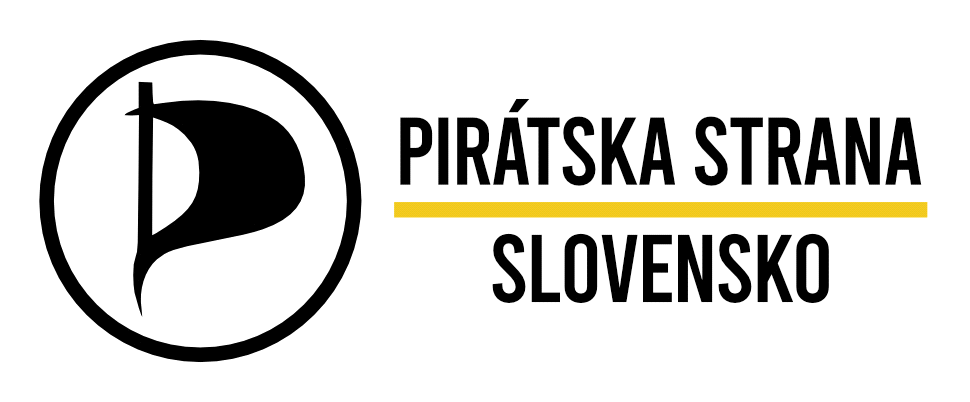 